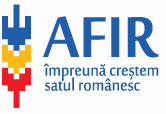 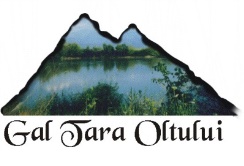 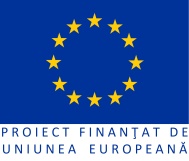 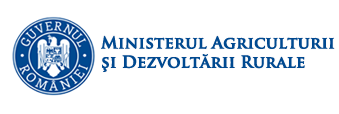 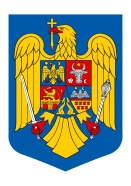 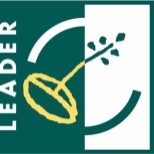 Jud. Sibiu, Com. Porumbacu de Jos, nr. 253, cod 557190, Tel: 0269522101, e-mail: tara_oltului@yahoo.comNr.294/28.07.2017INVITATIECATRE,	COMITETULDE SELECTIE GAL-TOIN ATENTIADl.STRAVA IOAN-COMUNA PORUMBACU DE JOS autoritate publica,LAZARICIU CRENGUTA – VLADILI SRL autoritatea  privatBOERIU MARCEL – VALENCIA TRADING SRL  autoritate privatLIMBASAN DAVID-DANIEL PFA autoritate privatCARPATOREA LUCIAN -SOCIETATEA CULTURALA TURNU ROSU -ONGMARTI 01.08.2017 ,ora 11:00  va avea loc Sedinta Comitetului de Selectie,  la sediul  GAL – Tara Oltului din localitatea  Porumbacu de Jos nr.253 pentru selectia  proiectelor depuse la GAL Tara Oltului  pe Masura M19.2(M19/2B/1;M19/6A/1)-1/17-11.07.2017.Avand in vedere calitatea dumneavoastra de MEMBRU si membru supleant al Comitetului de Selectie,   va invitam sa participati  la selectia proiectelor.Va multumim,Cu respect,Reprezentant legal,Camelia Limbasan